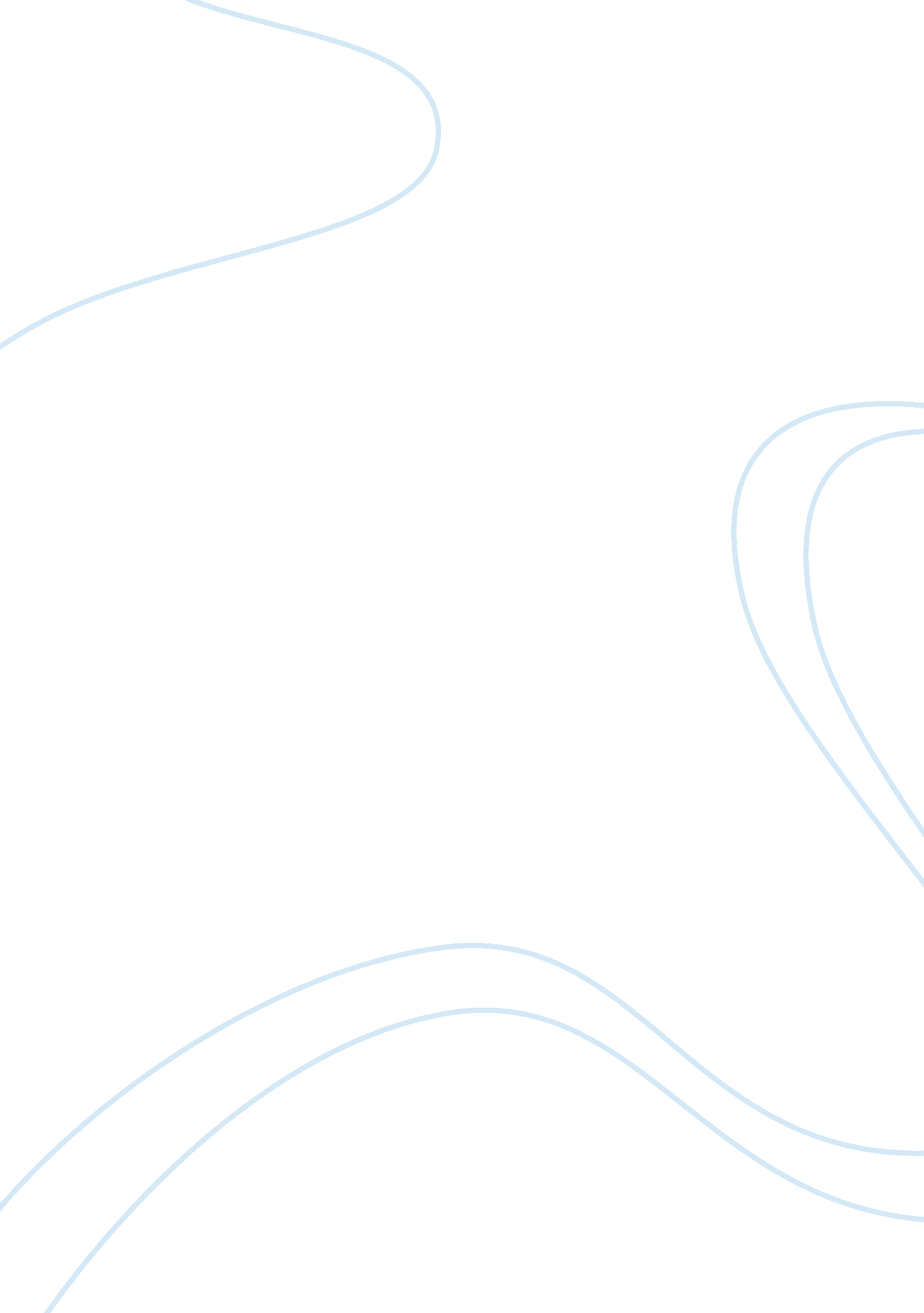 Edwards investmentsBusiness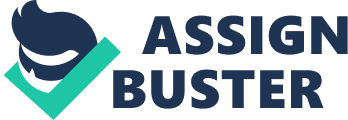 The questionnaire had a series of five questions on the facility and the proposed center. A notice was then posted on the organization’s notice board to elaborate on the scope of the research. This was followed by a request for voluntary participation in the research through registration and collection of questionnaires from the human resource management office. 
Results 
Eighty-one out of the Ninety-one employees participated in the research. The first question that sought to know the possible rate of application of the center identified the employees’ desire to use the center often with a high preference for a daily application and 2-3 days per week application. A significant number of employees would also never use the center. There were also more females than males for every category of response. Response to time of application of the center identified men’s preference to use the center before work and during lunchtime at a frequency of 10 and 11 respectively. Women were however specific on the preference to use the center during lunch hour at a response frequency of 24 followed by six preferences for after work. Men unanimously preferred that the center opens during weekends with 24 individuals supporting weekend sessions while one person opposed the sessions. 12 women supported the weekend sessions while 24 opposed it. The following table summarizes data over expected participation in different activities. 
Statistics 
Male 
Female 
Mean 
13. 67 
15. 5 
Median 
14 
16. 5 
Standard deviation 
5. 68 
7. 06 

Analysis of the results 
A majority of male respondents, eight, would prefer to consult with medical staff semi-annually while six would prefer an annual consultation. A majority of women, 24, also preferred a semiannual consultation with medical personnel. 
Conclusion 
The survey identifies a potentially higher level of the facility’s application by females than by males as observed in responses to questions one, two, four, and five. While the majority of men are interested in weight, women are majorly interested in jogging. 
Recommendation 
This report, therefore, recommends that more attention be paid to women’s interest, as they would be the major users of the facility. The facility is also likely to be busiest during lunch hours with men engaging in weights while women do jogging. Medical staff consultations would be sparsely needed across the year and the report recommends that such consultations be held seasonally. 
The report identifies significant factors to be considered in establishing the wellness center. The report’s research was conducted in an ethical approach and free from any form of bias. I look forward to your feedback on the success of the report’s implementation. 